București, 13 Septembrie Cele două viteze ale Chinei: sectoare câștigătoare vs. sectoare perdanteEconomia Chinei a crescut cu 6,9% în 2015, cel mai slab ritm de expansiune din ultimii 25 de ani. Creșterea ar trebui să-și continue încetinirea în 2016 și 2017 și probabil va atinge 6,5% - astfel cum este prevăzut în planul de cinci ani, pentru 2016 - 2020. Reformele structurale continue ale Chinei au început să se concentreze asupra serviciilor și a consumului, ceea ce face ca economia cu două viteze a țării să fie și mai evidentă. Decalajul dintre sectoarele câștigătoare și cele perdante este legat de potențialul lor de creștere pe termen mediu și lung, de politicile guvernamentale relevante și de cererea structurală.Sectoarele cu potențial de creștere În general, sectoarele câștigătoare se vor bucura probabil de perspective mai bune de creștere pe termen lung, cum ar fi farmaceuticele și vânzarea cu amănuntul, cărora le atribuim evaluări cu risc scăzut sau mediu. Segmentul Comunicații și Tehnologia Informației (IT&C) reprezintă o excepție, fiind un sector câștigător, evaluat cu risc ridicat. Acest lucru ar indica faptul că riscurile de credit ale corporațiilor chineze în sectorul IT&C sunt, probabil, ridicate, din cauza concurenței regionale ascuțite, în ciuda potențialului puternic de creștere al pieței pe termen lung (vedeți tabelul 1).Sectorul farmaceutice strălucește cel mai puternic și arată marje de profit constante. Pe lângă o îmbunătățire clară a experienței de plată corporativă în 2015, întreprinderile farmaceutice sunt mai puțin dependente de operațiunile lor de împrumut pentru investiții și de extinderile de active fixe. Perspectivele pe termen mediu sunt pozitive, cu o creștere structurală a cererii susținută de evoluția continuă a claselor de mijloc și de îmbătrânirea populației.Sectoarele perdante cu risc de credit înalt Sectoarele perdante ar putea să se confrunte cu provocări mai mari de creștere pe termen lung, cum ar fi metalele și produsele chimice, fiind evaluate cu risc ridicat, respectiv foarte ridicat. Din perspectiva riscurilor de credit, corporațiile chineze din cadrul acestor sectoare sunt evaluate cu risc ridicat sau foarte ridicat - îndicând o probabilitate mai înaltă de risc de neplată și de insolvențe, din cauza schimbărilor condițiilor de afaceri. Sectoarele neutre, cele care nu beneficiază în mod direct de pe urma reformelor structurale ale guvernului (cum ar fi sectorul agroalimentar, hârtie - lemn și textile - îmbrăcăminte) au fost evaluate ca având fie un risc mediu, fie ridicat.Printre cele 12 sectoare, construcții și metale doar două sunt desemnate cu risc foarte ridicat. Riscul pentru aceste două sectoare sunt legate de subiecte fierbinți, cum ar fi problemele legate de datorii, pe fondul unei creșteri a creditelor neperformante, a unui număr de valori implicite de obligațiuni corporative, a supracapacității industriale și a companiilor de tip “zombie”. Cu investiții private lente și scăderea investițiilor realizate de întreprinderile de stat, într-un context de rentabilitate scăzută, creșterea sectorului construcții probabil va încetini în a doua jumătate a anului. Acest lucru va arunca o umbră asupra sectorului construcții și metale - în particular ciment și metale, ce suferă deja din cauza supracapacității. Aceste riscuri ar putea fi oarecum abordate prin reforme ale întreprinderilor de stat, unde măsurile privind „închiderile”, „reorganizările” și „parteneriatele public - private”  sunt susceptibile să fie puse în aplicare.În ciuda unor semne de dezintermediere a unor reforme ale Guvernului, riscurile de credit pentru întreprinderile de construcții (inclusiv producătorii de materiale de construcții) par să se intensifice, cu perspectivă negativă.“Este de așteptat ca guvernul chinez să continue introducerea inițiativei politice favorabile în ceea ce privește reformele pe partea de ofertă. Acestea vor avea un accent mai mare de stimulare a potențialului de creștere pentru industriile terțe și pentru sprijinirea activităților de producție cu valoare adăugată pe termen mediu și lung. Cu toate acestea, în contextul reformelor structurale și a întreprinderilor de stat în curs de desfășurare, economia chineză va continua încetinirea în 2016 și 2017, cu o creștere globală a riscurilor de credit pentru întreprinderile chineze", a declarat Jackit Wong, Economist al Coface pentru regiunea Asia-Pacific.CONTACT MEDIA: Emilia MUSCALU  - T. +40/21/231 60 20 - emilia.muscalu@coface.com Tabelul 1: Sectoarele câștigătoare și perdante ale Chinei vs. evaluările Coface ale sectoarelor de risc Despre CofaceGrupul Coface, lider mondial in asigurarile de credit, ofera companiilor din intreaga lume solutii de protejare impotriva riscului financiar de neplata a clientilor proprii, atat pe piata interna, cat si pentru export. In 2015, Grupul, cu suportul celor 4.500 angajati, a inregistrat o cifra de afaceri consolidata de 1.490 MLD EUR. Prezent in mod direct sau indirect in 100 de țări, Grupul asigură peste 40.000 de companii din peste 200 de tari. In fiecare trimestru, Coface publica evaluarile sale de risc de tara pentru 160 de tari, pe baza cunostintelor sale unice asupra comportamentului de plata al companiilor si pe baza expertizei celor 660 de underwriter-i ai sai si analisti de credit, situati aproape de clienti si debitori. In Franta, Coface gestioneaza garantiile publice de export in numele Statului Francez.www.coface.com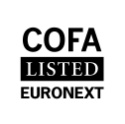 Coface SA. is listed on Euronext Paris – Compartment AISIN: FR0010667147 / Ticker: COFA